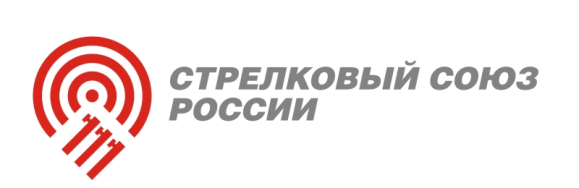 119991, Москва, Лужнецкая набережная, 8Телефон: (495) 221-30-05Факс: (495) 221-30-07E-mail: shooting@shooting-russia.ruWeb:    www.shooting-russia.ruСПИСОКУчастников международных соревнований спортивной сборной команды Российской Федерации по пулевой стрельбе (основной состав)с 18 марта по 24 марта 2013 г.г. Дортмунд Германия№ФИОФИОДата рожденияСпорт званиеВ качестве кого привлекаетсяСубъект РФ, городОСНОВНОЙ СОСТАВОСНОВНОЙ СОСТАВОСНОВНОЙ СОСТАВОСНОВНОЙ СОСТАВОСНОВНОЙ СОСТАВОСНОВНОЙ СОСТАВОСНОВНОЙ СОСТАВ11Суслов Александр Михайлович19.10.61ЗТРРуководитель делегацииг. Москва11Суслов Александр Михайлович19.10.61ЗТРСтарший тренер пист. группыг. Москва22Исаков Владимир Вячеславович28.02.70ЗМСспортсменМосковская область г. Пушкино33Гончаров Владимир Александрович04.05.77ЗМСспортсменг. С.-Петербург44Гурьянов Антон Леонидович12.12.79МСМКспортсменРостовская область г. Ростов на Дону55Кулаков Денис Александрович21.11.82МСМКспортсменЧелябинская область г. Челябинск66Орловская Галина Викторовна23.09.67ЗМСспортсменг. Москва 77Яскевич Любовь Ильинична17.04.85МСМКспортсменЛипецкая обл. Липецк88Алипова Юлия Николаевна23.09.77МСМКспортсменг. Москва99Бармин Сергей Михайлович04.06.59МСМКСт. тренерпист. группыРеспублика Удмуртия г. Глазов1010Ковалевская Елена Владимировна 25.03.88МСМКспортсменг. Москва1111Алифиренко Александр Сергеевич19.11.91МСспортсменРеспублика Адыгея                   г. Майкоп1212Щепетков Андрей Олегович01.02.92КМСспортсменСамарская область г. Самара1313Килин Николай Васильевич 20.03.92МСспортсменУдмуртская Республика        г. Ижевск1414Аюпов Ринат Ирекович03.05.89МСспортсменг. Перьмь1515Крайнов Евгений Анатольевич01.01.61ВКСтарший тренермуж.винт. группаМосковская область1616Власов Фёдор Владимирович28.03.84МСМКспортсменМосква1717Григорьян Кирилл Акопович02.04.92МСМКспортсменС.-Петербург1818Дрягин Александр Валерьевич18.11.90МСМКспортсменМосква1919Лугинец Назар Львович31.05.89МСМКспортсменМосква2020Каменский Сергей Игоревич07.10.87МСМКспортсменАлтайский край, г. Бийск2121Низкошапская Алена Александровна28.03.83МСМКспортсменкаХабаровский край г.Хабаровск2222Яковлева Татьяна Андреевна22.01.87МСМКспортсменкаКостромская обл. г.Кострома2323Брайко Дмитрий Сергеевич17.04.87МСМКспортсменг. Краснодар2424Хаджибеков Артем Александрович20.04.70ЗМСспортсменМосковская обл.2525Турецкая Любовь Олеговна01.11.88г.МСспортсменЧелябинская обл. г.Челябинск2626Ивачёва Алина Андреевна22 .05.91г.МСМКспортсменМосква2727Суханова Анна Дмитриевна10 .06.87г.МСМКспортсменОрловская обл. г.Орёл28Филиппенко Валерия СергеевнаФилиппенко Валерия Сергеевна03.01. 91г.МСМКспортсменВологодская обл. г.Череповец29Сахаров Вячеслав НиколаевичСахаров Вячеслав Николаевич20.01.56массажистМосква30Стамбулян Вячеслав Зармикович Стамбулян Вячеслав Зармикович 14.10.81врачМоскваФМБА